Vytlačiť a dopísať písmena na klávesnicu.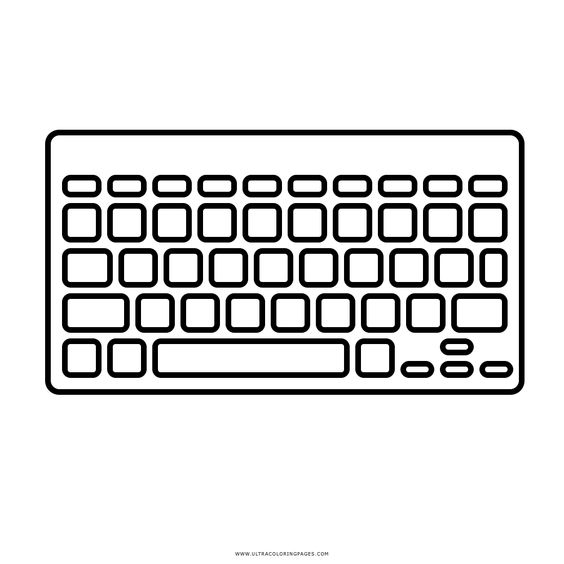 